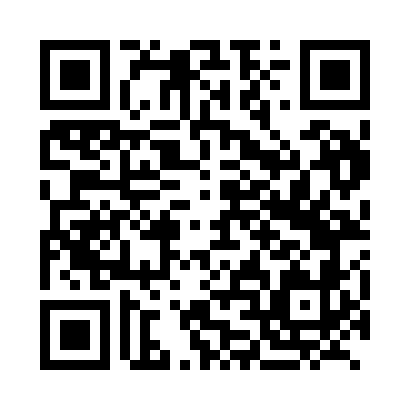 Prayer times for Erigavo, SomaliaMon 1 Apr 2024 - Tue 30 Apr 2024High Latitude Method: NonePrayer Calculation Method: Muslim World LeagueAsar Calculation Method: ShafiPrayer times provided by https://www.salahtimes.comDateDayFajrSunriseDhuhrAsrMaghribIsha1Mon4:375:4711:543:066:017:082Tue4:365:4711:543:056:017:083Wed4:365:4611:543:046:017:084Thu4:355:4611:533:046:017:085Fri4:355:4511:533:036:017:086Sat4:345:4511:533:026:017:087Sun4:335:4411:533:016:017:088Mon4:335:4311:523:006:017:089Tue4:325:4311:523:006:017:0810Wed4:315:4211:522:596:017:0811Thu4:315:4211:512:586:017:0812Fri4:305:4111:512:576:017:0813Sat4:295:4111:512:566:017:0914Sun4:295:4011:512:566:017:0915Mon4:285:4011:502:556:027:0916Tue4:285:3911:502:546:027:0917Wed4:275:3911:502:546:027:0918Thu4:265:3811:502:546:027:0919Fri4:265:3811:502:556:027:0920Sat4:255:3711:492:556:027:1021Sun4:255:3711:492:566:027:1022Mon4:245:3611:492:566:027:1023Tue4:235:3611:492:576:027:1024Wed4:235:3511:492:576:027:1025Thu4:225:3511:482:586:027:1126Fri4:225:3411:482:586:027:1127Sat4:215:3411:482:596:027:1128Sun4:215:3411:482:596:037:1129Mon4:205:3311:483:006:037:1130Tue4:205:3311:483:006:037:12